УПОРЕЂИВАЊЕ БРОЈЕВА ОД 1 ДО 5Баци две коцкице и упиши добијене бројеве у квадратиће, а затим упореди бројеве <, > или =. Настави како је започето!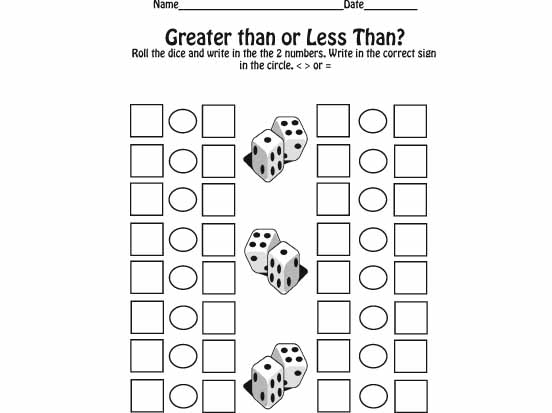 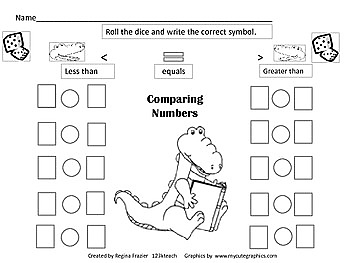 